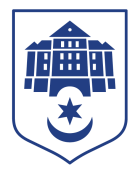 ТЕРНОПІЛЬСЬКА МІСЬКА РАДАПОСТІЙНА КОМІСІЯз питань житлово-комунального господарства, екології, надзвичайних ситуацій, енергозабезпечення та енергоефективностіПротокол засідання комісії №5від 19.04.2023Всього членів комісії:(5) Галина Гевко, Олеся Чванкіна, Олег Шморгай, Андрій Цибульський, Віктор Овчарук.Присутні члени комісії: (5) Галина Гевко, Олеся Чванкіна, Олег Шморгай, Андрій Цибульський, Віктор Овчарук.Відсутні члени комісії: (0)На засідання комісії запрошені:Ігор Гірчак – секретар ради;Тетяна Басюрська – начальник відділу квартирного обліку та нерухомості;Олег Соколовський – начальник управління житлово-комунального господарства, благоустрою та екології;Любов Кондрат - інженер ПП «Карпати-2010»;Людмила Сотник – економіст ПП «Карпати-2010»;Михайло Дубчак – мешканець будинку за адресою вул. Бережанська, 53/19;Наталія Вихрущ - головний спеціаліст організаційного відділу ради управління організаційно-виконавчої роботи.Депутат міської ради Віктор Овчарук брав участь в засіданні постійної комісії за допомогою електронного месенджера, який  не заборонений до використання в Україні.Головуюча – голова комісії Гевко ГалинаСЛУХАЛИ:	Про затвердження порядку денного, відповідно до листа від 17.04.2023 №8324/2023.Виступила: Галина Гевко, яка запропонувала доповнити порядок денний наступними питаннями:- Лист управління житлово-комунального господарства, благоустрою та екології від 19.04.2023 №354/15.4 щодо виконання протокольного доручення постійної комісії від 21.02.2023 №2.8 про вирішення питання з водовідведення дощової води з прибудинкової території за адресою проспект Степана Бандери,106- Заява мешканців багатоквартирного житлового будинку за адресою вул.Шпитальна, 19 щодо здійснення капітального ремонту покрівлі будинку за зазначеною адресою;- Звернення мешканця будинку за адресою вул. Бережанська, 53 кв.19 від 15.02.2023 щодо зобов’язання ПП «Карпати-2010» відшкодування коштів за ремонт покрівлі.Результати голосування за затвердження порядку денного, враховуючи пропозицію Галини Гевко: За – 4 (Віктор Овчарук відсутній під час голосування), проти-0, утримались-0. ВИРІШИЛИ: Затвердити порядок денний комісії:1. Перше питання порядку денногоСЛУХАЛИ: 	Про надання згоди на прийняття квартири до комунальної власності Тернопільської міської територіальної громади ДОПОВІДАЛА: Тетяна БасюрськаРезультати голосування за проект рішення міської ради: За – 5, проти-0, утримались-0. Рішення прийнято.ВИРІШИЛИ: Погодити проект рішення міської ради «Про надання згоди на прийняття квартири до комунальної власності Тернопільської міської територіальної громади».2. Друге  питання порядку денного СЛУХАЛИ: 	 Про прийняття мереж водопроводу до комунальної власності Тернопільської міської територіальної громади ДОПОВІДАВ: Олег СоколовськийРезультати голосування за проект рішення міської ради: За – 5, проти-0, утримались-0. Рішення прийнято.ВИРІШИЛИ: Погодити проект рішення міської ради «Про прийняття мереж водопроводу  до комунальної власності Тернопільської міської територіальної громади».3. Третє питання порядку денногоСЛУХАЛИ: 	Про прийняття мереж водопроводу до комунальної власності Тернопільської міської територіальної громади ДОПОВІДАВ: Олег СоколовськийРезультати голосування за проект рішення міської ради: За – 5, проти-0, утримались-0. Рішення прийнято.ВИРІШИЛИ: Погодити проект рішення міської ради «Про прийняття мереж водопроводу  до комунальної власності Тернопільської міської територіальної громади».4. Четверте питання порядку денногоСЛУХАЛИ: 	Про прийняття мереж водопроводу до комунальної власності Тернопільської міської територіальної громади ДОПОВІДАВ: Олег СоколовськийРезультати голосування за проект рішення міської ради: За – 5, проти-0, утримались-0. Рішення прийнято.ВИРІШИЛИ: Погодити проект рішення міської ради «Про прийняття мереж водопроводу  до комунальної власності Тернопільської міської територіальної громади».5. П’яте питання порядку денногоСЛУХАЛИ: 	Про прийняття мереж водопроводу та господарсько-побутової каналізації до комунальної власності Тернопільської міської територіальної громади  ДОПОВІДАВ: Олег СоколовськийРезультати голосування за проект рішення міської ради: За – 5, проти-0, утримались-0. Рішення прийнято.ВИРІШИЛИ: Погодити проект рішення міської ради «Про прийняття мереж водопроводу та господарсько-побутової каналізації до комунальної власності Тернопільської міської територіальної громади».6. Шосте питання порядку денногоСЛУХАЛИ: 	Про прийняття колонки-качалки до комунальної власності Тернопільської міської територіальної громади ДОПОВІДАВ: Олег СоколовськийРезультати голосування за проект рішення міської ради: За – 5, проти-0, утримались-0. Рішення прийнято.ВИРІШИЛИ: Погодити проект рішення міської ради «Про прийняття колонки-качалки до комунальної власності Тернопільської міської територіальної громади».7. Сьоме питання порядку денногоСЛУХАЛИ: 	Про передачу автомобіляДОПОВІДАВ: Олег СоколовськийРезультати голосування за проект рішення міської ради: За – 5, проти-0, утримались-0. Рішення прийнято.ВИРІШИЛИ: Погодити проект рішення міської ради «Про передачу автомобіля».8. Восьме питання порядку денногоСЛУХАЛИ: 	Про надання дозволу на списання основних засобівДОПОВІДАВ: Олег СоколовськийРезультати голосування за проект рішення міської ради: За – 5, проти-0, утримались-0. Рішення прийнято.ВИРІШИЛИ: Погодити проект рішення міської ради «Про надання дозволу на списання основних засобів».9. Дев’яте  питання порядку денногоСЛУХАЛИ: 	Про надання дозволу на відчуження майнаДОПОВІДАВ: Олег СоколовськийВИСТУПИЛИ: Галина Гевко, Ігор Гірчак, Олеся Чванкіна, Олег Шморгай, Андрій ЦибульськийРезультати голосування за проект рішення міської ради: За – 5, проти-0, утримались-0. Рішення прийнято.ВИРІШИЛИ: Погодити проект рішення міської ради «Про надання дозволу на відчуження майна».10. Десяте  питання порядку денногоСЛУХАЛИ: 	Лист управління житлово-комунального господарства, благоустрою та екології від 19.04.2023 №354/15.4 щодо виконання протокольного доручення постійної комісії від 21.02.2023 №2.8 про вирішення питання з водовідведення дощової води з прибудинкової території за адресою проспект Степана Бандери,106 .ІНФОРМУВАЛА: Галина ГевкоВИСТУПИЛИ: Олег Соколовський, Галина Гевко, Ігор ГірчакВИСТУПИВ: Олег Шморгай, який запропонував залишити на контролі виконання протокольного доручення постійної комісії від 21.02.2023 №2.8 щодо вирішення питання з водовідведення дощової води з прибудинкової території за адресою проспект Степана Бандери,106.Результати голосування за пропозицію Олега Шморгая: За – 4 (Віктор Овчарук відсутній під час голосування), проти-0, утримались-0. Рішення прийнято.ВИРІШИЛИ: Залишити на контролі виконання протокольного доручення постійної комісії від 21.02.2023 №2.8 щодо вирішення питання з водовідведення дощової води з прибудинкової території за адресою проспект Степана Бандери,106.11. Одинадцяте  питання порядку денногоСЛУХАЛИ: 	Заяву мешканців багатоквартирного житлового будинку за адресою вул.Шпитальна, 19 щодо здійснення капітального ремонту покрівлі будинку за зазначеною адресою.ІНФОРМУВАЛА: Галина ГевкоВИСТУПИЛИ: Олеся Чванкіна, Олег Шморгай, Андрій ЦибульськийВИСТУПИЛА: Галина Гевко, яка запропонувала доручити управлінню житлово-комунального господарства, благоустрою та екології:вивчити питання щодо капітального ремонту покрівлі будинку за адресою вул.Шпитальна, 19 та проінформувати мешканців будинку про можливі шляхи розв’язання даної  проблеми;повідомити постійну комісію міської ради з питань житлово-комунального господарства, екології, надзвичайних ситуацій, енергозабезпечення та енергоефективності про виконання даного доручення.Результати голосування за пропозицію Галини Гевко: За – 4 (Віктор Овчарук відсутній під час голосування), проти-0, утримались-0. Рішення прийнято.ВИРІШИЛИ: Доручити управлінню житлово-комунального господарства, благоустрою та екології:вивчити питання щодо капітального ремонту покрівлі будинку за адресою вул.Шпитальна, 19 та проінформувати мешканців будинку про можливі шляхи розв’язання даної  проблеми;повідомити постійну комісію міської ради з питань житлово-комунального господарства, екології, надзвичайних ситуацій, енергозабезпечення та енергоефективності про виконання даного доручення.12. Дванадцяте  питання порядку денногоСЛУХАЛИ: 	Звернення мешканця будинку за адресою вул. Бережанська, 53 кв.19 від 15.02.2023 щодо зобов’язання ПП «Карпати-2010» відшкодування коштів за ремонт покрівліІНФОРМУВАВ: Михайло ДубчакВИСТУПИЛИ: Галина Гевко, Любов Кондрат, Людмила Сотник, Олеся Чванкіна, Олег Шморгай, Андрій Цибульський ВИСТУПИЛА: Галина Гевко, яка запропонувала рекомендувати Михайлу Дубчаку та керівництву ПП «Карпати-2010» шляхом домовленості дійти компромісу у вирішенні питання відшкодування коштів за ремонт покрівлі будинку за адресою вул.Бережанська, 53 кв.19.Результати голосування за пропозицію Галини Гевко: За – 4 (Віктор Овчарук відсутній під час голосування), проти-0, утримались-0. Рішення прийнято.ВИРІШИЛИ: Рекомендувати Михайлу Дубчаку та керівництву ПП «Карпати-2010» шляхом домовленості дійти компромісу у вирішенні питання відшкодування коштів за ремонт покрівлі будинку за адресою вул. Бережанська, 53 кв.19.13. Різне.СЛУХАЛИ: Про виконання протокольного доручення комунальному підприємству «Тернопільводоканал» від 09.11.2022 №7.8 щодо припинення нарахування за водопостачання та водовідведення на період відсутності власників квартири за адресою вул. Богдана Лепкого, 8/47ІНФОРМУВАЛА: Галина ГевкоВИСТУПИЛА: Галина Гевко, яка запропонувала зняти з контролю протокольне доручення комунальному підприємству «Тернопільводоканал» від 09.11.2022 №7.8 щодо припинення нарахування за водопостачання та водовідведення на період відсутності власників квартири за адресою вул. Богдана Лепкого, 8/47 у зв’язку із його виконанням.Результати голосування за пропозицію Галини Гевко: За – 4 (Віктор Овчарук відсутній під час голосування), проти-0, утримались-0. Рішення прийнято.ВИРІШИЛИ: Зняти з контролю протокольне доручення комунальному підприємству «Тернопільводоканал» від 09.11.2022 №7.8 щодо припинення нарахування за водопостачання та водовідведення на період відсутності власників квартири за адресою вул. Богдана Лепкого, 8/47 у зв’язку із його виконанням.Голова комісії							Галина ГевкоСекретар комісії							Андрій Цибульський№п/пНазва проекту рішення1.Про надання згоди на прийняття квартири до комунальної власності Тернопільської міської територіальної громади2.Про прийняття мереж водопроводу  до комунальної власності Тернопільської міської територіальної громади3.Про прийняття мереж водопроводу  до комунальної власності Тернопільської міської територіальної громади4.Про прийняття мереж водопроводу до комунальної власності Тернопільської міської територіальної громади5.Про прийняття мереж водопроводу та господарсько-побутової каналізації до комунальної власності Тернопільської міської територіальної громади6.Про прийняття колонки-качалки до комунальної власності Тернопільської міськоїтериторіальної громади7.Про передачу автомобіля8.Про надання дозволу на списання основних засобів9.Про надання дозволу на відчуження майна10.Лист управління житлово-комунального господарства, благоустрою та екології від 19.04.2023 №354/15.4 щодо виконання протокольного доручення постійної комісії від 21.02.2023 №2.8 про вирішення питання з водовідведення дощової води з прибудинкової території за адресою проспект Степана Бандери,10611.Заява мешканців багатоквартирного житлового будинку за адресою вул.Шпитальна, 19 щодо здійснення капітального ремонту покрівлі будинку за зазначеною адресою12.Звернення мешканця будинку за адресою вул. Бережанська, 53 кв.19 від 15.02.2023 щодо зобов’язання ПП «Карпати-2010» відшкодування коштів за ремонт покрівлі.